中车株洲电力机车研究所有限公司2023届校园招聘公告一、公司介绍中车株洲电力机车研究所有限公司（简称“中车株洲所”）始创于1959年，前身是铁道部株洲电力机车研究所，现为中国中车股份有限公司一级全资子公司。中车株洲所下属十大主体，拥有两家上市公司、十一个国家级科研创新平台、三个企业博士后科研工作站、五个海外技术研发中心、十一家境外分（子）公司。公司拥有近7000名研发人员，1名中国工程院院士、200余名博士、3000余名硕士。中车株洲所坚持创新驱动发展，积极贯彻“科技强国”、“交通强国”、“3060碳达峰碳中和”、“海洋强国”等国家战略，立足交通和能源领域，积淀了“器件、材料、算法”三大内核技术，打造了轨道交通、新材料、新能源、电力电子器件、汽车电驱、深工装备、工业电气、智轨快运系统等八大产业板块。中车株洲所全面深化国企改革，改革实践入选国务院国资委《改革样本：国企改革“双百行动”案例集》。通过不断改革创新，企业发展活力、动力不断增强，近两年公司年均营收400亿元，利税贡献近50亿元，创造了显著的经济社会效益。 创新不止，领跑不息。面向“十四五”，中车株洲所矢志成为交通和能源领域的世界一流企业，朝着打造“科技引领、行业一流、高端、高效、高质量”的国际化产业集团目标不懈努力。二、招聘要求1.学历要求统招2023届毕业生博士研究生、硕士研究生、本科生。2.岗位类别研发类、工艺类、营销类、供应链类、管理类3.工作地点株洲、长沙、重庆、宁波、西安、上海、北京等4.企业福利话补餐补、寒暑补贴、定制化服装、免费单身公寓、超长假期、健身房、文娱俱乐部、健康体检5.专业需求三、应聘基本流程第一步：网申/微信投递简历PC端请登录：http://crrczzs.zhiye.com/手机端请扫描二维码：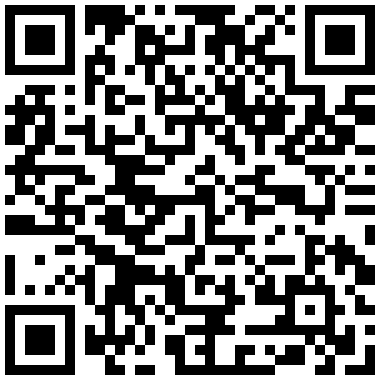 第二步：笔试（线上测评）第三步：一面（现场/视频面试）第四步：二面（现场/视频面试）第五步：录用四、联系方式校园招聘全国统一咨询电话： 0731-28498087邮箱：zzshr@csrzic.com中车株洲电力机车研究所有限公司专业需求专业名称需求同类或近似专业名称计算机类软件工程计算机软件、计算数学及其应用软件计算机类计算机科学与技术计算机应用技术、计算机软件与理论、电子与计算机工程、网络工程、信息与计算机科学、计算机网络设计、信息系统安全电气类电气工程电气工程及其自动化、电力电子与电力传动、电力系统及其自动化、电机与电器、自动化、电工理论与新技术电气类控制科学与工程控制理论与控制工程、检测技术与自动化装置、系统工程、模式识别与智能系统电子类电子科学与技术物理电子学、微电子与固体电子学、电路与系统、电子信息工程、电子信息控制、信息与通信工程电子类信息与通信工程通信与信息系统、信号与信息处理、通信工程 机械类机械工程机械设计制造及其自动化、机械电子工程、机械设计及理论、车辆工程 机械类交通运输工程道路与铁道工程、交通信息工程及控制、载运工具运用工程材料类材料科学与工程高分子材料与工程、材料工程（复合材料）材料类化学高分子化学与物理其他类新能源科学与工程能源与动力工程其他类数学基础数学、计算数学、概率论与数理统计、应用数学其他类力学工程力学、理论力学、流体力学其他类船舶与海洋工程船舶与海洋结构物设计制造、轮机工程、水声工程其他类财务会计学、财务管理其他类基建工程造价、暖通、土木工程等其他类工商管理企业管理、人力资源管理、市场营销